        Министерство образования и                                                                                                                         	                                  науки Амурский областной       И.В. Люминой                                                                                                                                                                                                                   Отдел образования администрации Михайловского района направляет отчет о реализации Комплекса мер, направленных на совершенствование государственной политики в области развития, защиты и поддержки русского языка в Михайловском районе за II квартал 2017 года.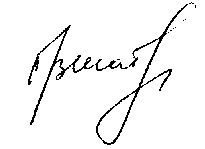 Начальник                                                                                                                                                               О.В. Шатохина Отчет о реализации Комплекса мер, направленных на совершенствование государственной политики в области развития, защиты и поддержки русского языка в Михайловском районеза I квартал 2017 годаОТДЕЛ ОБРАЗОВАНИЯ АДМИНИСТРАЦИИМИХАЙЛОВСКОГО РАЙОНАул.Амурская,101, с. Поярково, Михайловский район, Амурская область. 676680тел. (41637) 4-11-42, факс (41637) 4-25-98 e-mail: mih-otdelobr@mail.ru        ОКПО 02102609, ОГРН 1022801198518ИНН/КПП 2820001319/282001001ОТДЕЛ ОБРАЗОВАНИЯ АДМИНИСТРАЦИИМИХАЙЛОВСКОГО РАЙОНАул.Амурская,101, с. Поярково, Михайловский район, Амурская область. 676680тел. (41637) 4-11-42, факс (41637) 4-25-98 e-mail: mih-otdelobr@mail.ru        ОКПО 02102609, ОГРН 1022801198518ИНН/КПП 2820001319/282001001№ п/пНаименование мероприятияСрок проведенияИнформация о проделанной работеОбщесистемные мероприятияОбщесистемные мероприятияОбщесистемные мероприятия1.1.Формирование банка лучших педагогических практик, методик и технологий в области преподавания русского языка, включая опыт работы образовательных организаций, а также опыт работы с лицами с ограниченными возможностями здоровьяапрель – июнь2017В Михайловском  районе  продолжает формироваться банк лучших педагогических практик, методик и технологий в области преподавания русского языка. Учителя русского языка шести школ района представили свой опыт на сайтах ОУ:  МОБУ "Поярковская СОШ", МОУ "Зеленоборская  СОШ", МОУ «Воскресеновская СОШ», МОУ «Дубовская СОШ», МАОУ «Калининская   СОШ», МАОУ «Михайловская СОШ им.Костенко В.Г.» 1.2.Создание на базе образовательных организаций, реализующих основные и дополнительные образовательные программы, условий для обучающихся (одарённых детей, талантливой молодёжи), проявивших выдающиеся способности, добившихся успехов в учебной деятельностиапрель – июнь2017Во всех 11 общеобразовательных организациях  Михайловского района созданы условия для обучающихся, (одарённых детей, талантливой молодёжи), проявивших выдающиеся способности, добившихся успехов в учебной деятельности):1.2.- научные общества обучающихся, Научные общества обучающихся созданы и активно работают на базе школ:МАОУ «Михайловская СОШ им. Костенко В.Г.» - научное общество «Эврика»- гуманитарное направление (русский язык и литература )Каюмов Р.З.;МОБУ "Поярковская СОШ"- научное общество «Радуга»- гуманитарное направление (русский язык и литература - Козлова Е.В. )МОУ «Коршуновская СОШ»-  научное общество «Эрудит »- секция русского языка и литературы – Баринова Н.В.МАОУ «Калининская   СОШ»- научное общество «Росток»- секция русского языка и литературы – Подорожная В.А., Хижняк А.Н.1.2.- клубы любителей русского языка - кружки,- элективные предметы - Клуб любителей русского языка создан на базе МОУ "Воскресеновская СОШ" Горбань В.П.На базе 8 школ функционируют кружки:«Михайловская СОШ им.Костенко В.Г.»- кружок «Фольклорная мозаика» Каюмов Р.З.; МАОУ «Калининская СОШ»- Кружок с одарёнными детьми «Проба пера», Подорожная В.А. - «Юный журналист – Копырюлина В.А., МОУ «Нижнеильиновская СОШ» -Кружок «Школа талантов. Театр» (4 – 6 классы) Колесник Н.И- Кружок «Занимательная грамматика»(Мерзлякова З.В. – 4 класс)- «Говорим и пишем правильно», «Родное слово», «Обучение сочинениям разных жанров»,  9 - 11классы (Колесник Н.И)МОУ «Зеленоборская СОШ- Кружок «Театр + риторика».     Голубова О.Д;МОБУ «Чесноковская СОШ»- Кружок с одарёнными детьми «Юный журналист (работы детей представлены на школьных выставках) - Исиченко Н.А- Кружок «Занимательная грамматика» Федосеева М.В.МОУ «Дубовская СОШ»-кружок с одарёнными детьми «Юный корреспондент» Ольхова Е.Н.МОУ «Коршуновская СОШ» Предметный кружок «Занимательная грамматика»Баринова Н.В.Элективные предметы по русскому языкувведены в учебный план в 5 школах:МОБУ «Новочесноковская  СОШ»- «Говорим и пишем правильно» 10 – 11 классы ( Мусиенко Р.П. , Кокорева А.П.)МАОУ «Калининская СОШ»Элективные предметы по русскому языку:-	Деловой русский язык (9 класс);-	Культура речи выпускника (10 класс);-	Законы и секреты сочинения (10 класс).МОУ «Коршуновская СОШ» - «Говорим и пишем правильно» 9 – 11 классы МОУ «Нижнеильиновская СОШ»              - «Обучение сочинениям разных жанров», «Говорим и пишем правильно», «Родное слово» - 9 - 11классыМОУ «Дубовская СОШ»-«Разноаспектный анализ текста»-11 класс-«Речеведение. Морфология и синтаксис»-10 класс-«Комплексная работа с текстом» - 9 класс- «Практикум по русскому языку» - 8класс.1.3.Внедрение новых учебно-методических комплексов и инструментов, в том числе в электронном виде, по русскому языку в образовательных организациях районаАпрель-май  2017 гВсе учителя русского языка и литературы Михайловского района используют новый сборник  дидактических материалов «Краеведческий текст как основа для подготовки обучающихся к ОГЭ  по русскому языку», автор - учитель русского языка и литературы МАОУ «Михайловская СОШ им.Костенко В.Г.» Каюмов Р.З. Автор разместил сборник  дидактических материалов на сайтах:http://vestnikpedagoga.ru/servisy/publik/publ?id=11717https://prosveshhenie.ru/publikacii/material?n=17911https://dlyapedagoga.ru/servisy/publik/publ?id=53481.5.Внедрение единой концепции преподавания русского языка  и литературы в образовательных организациях района_______________1.6.Участие в региональных конкурсных мероприятиях, конференциях, круглых столах, семинарах для учителей в области гуманитарного образования:апрель2017 12.05 Ольхова Е.Н. учитель русского языка и литературы  МОУ «Дубовская СОШ» приняла участие в педагогическом конкурсе инновационных образовательных продуктов «ФГОС: инновации, опыт, творчество», представив урок  в номинации «Лучший сценарий  метапредметного  урока».Учитель русского языка и литературы МАОУ «Михайловская СОШ им.Костенко В.Г.» Каюмов Р.З принял участие в составе Большого жюри в Финальном онлайн-туре «Педагог-мастер» на конкурсе «Учитель года Амурской области-2017» - 1 место – грамота, выход в финал межрегионального конкурса.1.7.Поддержка деятельности профессиональных ассоциаций, профессиональных интернет-сообществ, обеспечивающих распространение инновационных технологий в области развития, защиты и поддержки русского языка, направленных на его популяризацию ___________________Общее образованиеОбщее образованиеОбщее образованиеОбщее образование2.1Разработка комплекса диагностических материалов и рекомендаций по их применению для независимой оценки знаний и навыков по русскому языку:- с целью подготовки обучающихся к ГИА по русскому языку  (9, 11 классы);16 февраля2017___________________2.2.Организация участия обучающихся общеобразовательных организаций в национальных исследованиях качества образования____________________2.3.Проведение мониторинга качества подготовки выпускников 9 и 11 классов к государственной итоговой аттестации по русскому языкуВо всех 11 общеобразовательных организациях  Михайловского района были проведены репетиционные экзамены на школьном уровне по русскому языку в 9, 11 классах.2.4.Организация участия выпускников основной и средней школы в on-line проектах по подготовке к ГИА в форме ЕГЭ и ОГЭАпрель –май 2017 Обучающиеся 11 школ района приняли участие в в on-line проектах по подготовке к ГИА в форме ЕГЭ и ОГЭ на следующих сайтах:-Открытый банк заданий ЕГЭ http://www.fipi.ru/content/otkrytyy-bank-zadaniy-ege;- Открытый банк заданий ОГЭ http://www.fipi.ru/content/otkrytyy-bank-zadaniy-oge;-    СДАМ ГИА: РЕШУ ОГЭ 2017 и РЕШУ ЕГЭ 2017 https://sdamgia.ru/-   «Незнайка» neznaika.pro› ОГЭ2.5.Проведение в общеобразовательных организациях области единых предметных недель по русскому языкуапрель2017Предметная неделя по русскому языку проведена в МАОУ «Калининская СОШ» - (9 класс)  ( 11 чел) Учителя  - Подорожная В.А., Хижняк А.Н2.6.Организация проведения всероссийской олимпиады школьников по русскому языку2.7.Организация участия обучающихся в конкурсных мероприятиях, научно-практических конференциях, олимпиадах по русскому языку (в том числе дистанционных), защите проектых работ- олимпиады-конференции1,8, 22 апреля2017 год.17.04.2017В муниципальной олимпиаде по русскому языку для обучающихся 3-4 классов принял участие 41 обучающихся из 10 школ района.По результатам олимпиады определены 5 победителей и 34 призера. В муниципальном конкурсе «Мое любимое высказывание о пользе чтения» приняли участие 15 обучающихся 5 -10 классов из 4 школ района.Обучающиеся  2 класса МАОУ «Калининская СОШ» приняли участие в Международной онлайн олимпиаде по русскому языку: Михолапов С. – II место, сертификаты вручены 4 участникам Размахниной В., Ненашеву С., Гулиеву Э., Грачёву М., учитель – Демукова А.В.,Вастюк Валерия 9 (кл) из МОУ «Нижнеильиновская СОШ» стала участницей всероссийского конкурса чтецов (на ютуб канале) «Читаем Тютчева» 02.04.2017Участники конкурса   «Безопасное колесо» из МОУ «Коршуновская СОШ» Шагиахметова Яна (4 кл. - участие),Гладков Данил  (4 кл. - участие) написали сочинение «Письмо водителю» в рамках конкурса  «Юные корреспонденты».     28 апреляВ международной олимпиаде по русскому языку проекта intolimp/org «Весна 2017» приняла участие МОУ «Нижнеильиновская СОШ»  Решетнева Л.,  - (8кл)  и призером  - Колычева И.  –  (7кл)  (Руководитель: Колесник Н.И)  29.06.2017.	МАОУ «Калининская СОШ»:Подорожная В.А. (9кл) участвовала в I Всероссийской научно-практической конференции исследовательских работ учащихся «Мир юными глазами»    24.11.2017.- Горбачевская А. (9кл)  – является  участницей  XI региональных академических чтений в г. Райчихинске.. 18.03.2017 Горбачевская А. (9кл) приняла участие в районной научно-практической конференции «Отечество»;  – 24.03.20172.8.Проведение комплексных акций и мероприятий (в том числе Дня русского языка, тотального диктанта по русскому языку и др.) в образовательных организациях области, направленных на поддержку русского языкаМай 2017На базе МОБУ «Поярковская СОШ №1» был организован тотальный диктант по русскому языку, в котором приняло участие 12 человек3. Профессиональное и дополнительное профессиональное образование  3. Профессиональное и дополнительное профессиональное образование  3. Профессиональное и дополнительное профессиональное образование  3. Профессиональное и дополнительное профессиональное образование  3.1.Создание общедоступной региональной базы данных по образовательным программам предметной области «Филология»: примерным рабочим программам внеурочной деятельности, курсов по выбору обучающихсяапрель -майРабочие программы по русскому языку и литературе, элективным, факультативным курсам по выбору учащихся, программы по внеурочной деятельности по русскому языку, размещены на сайтах школ.  3.2.Участие в региональных конкурсных мероприятиях, конференциях, круглых столах, семинарах для учителей в области гуманитарного образования27.04.02.05.Учитель  МОУ «Коршуновская СОШ» Баринова Н.В. заняла  2 место   во Всероссийской олимпиаде  педагогов «Профессиональная компетентность учителя русского языка в условиях ФГОС»  и  заняла 2 место во всероссийском конкурсе «Применение современных педагогических технологий в соответствии с ФГОС» 4. Гуманитарное просвещение и популяризация русского языка, дополнительное образование4. Гуманитарное просвещение и популяризация русского языка, дополнительное образование4. Гуманитарное просвещение и популяризация русского языка, дополнительное образование4.1.Поддержка молодёжных акций и проектов, направленных на защиту чистоты русского языка___________________4.2.Участите в дистанционных консультациях в рамках подготовки обучающихся к участию в региональном и заключительном этапах Всероссийской олимпиады школьников по русскому языку__________________4.3.Организация и проведение научно-практических конференций, олимпиад, профильных смен по русскому языку и других мероприятий для обучающихся  с целью развития, защиты и поддержки русского языка в образовательных организациях района апрель – май 201711.05.2017В отчётный период на территории Михайловского района обучающиеся МАОУ «Михайловская СОШ им.Костенко В.Г.» приняли участие в творческой встрече к  95-летию со дня рождения амурской поэтессы, участницы Великой Отечественной войны Н.В.Релиной и презентации книги  «Вам, благовещенцы!»Директор школы МАОУ «Михайловская СОШ им.Костенко В.Г.», учитель русского языка и литературы Каюмов Р.З. поделился опытом работы по формированию духовно-нравственного воспитания школьников на муниципальном семинаре - совещании «Организация и проведение оздоровительной кампании на территории Михайловского района в 2017 году» по теме: «Формирование духовно-нравственного воспитания школьников через проведение фольклорной экспедиции» Руководитель  ШМО Цыганенко Г.И.    МАОУ «Михайловская СОШ им. Костенко В.Г.» на заседании муниципального МО школьных библиотекарей по теме  «Роль школьной библиотеки в реализации стандартов второго поколения» поделилась опытом работы по теме «Краеведческая работа в школьной библиотеке как фактор формирования читательских интересов школьников»5. Мониторинг и контроль реализации «дорожной карты5. Мониторинг и контроль реализации «дорожной карты5. Мониторинг и контроль реализации «дорожной карты5.1.Организация мониторинга реализации в образовательных организациях Михайловского района мероприятий «дорожной карты» Комплекса мерапрель – май 2017Итоги проведения мероприятий по                                               дорожной карте подводятся на заседаниях районного методического совета каждые 3 месяца, а также, освещаются и обсуждаются учителями русского языка и литературы на заседаниях районных методических объединений   5.2.Обеспечение информационного сопровождения мероприятий по реализации Комплекса мер26.05.2017Информация о ходе реализации запланированных мероприятий  размещена на сайте отдела образования администрации Михайловского района.В газете «Михайловский вестник» № 20 от 26.05. 2017 года в разделе «Литературная страничка» опубликована статья «Неинтересных книг не бывает» по результатам муниципального конкурса эссе «Моё любимое высказывание о пользе чтения» 